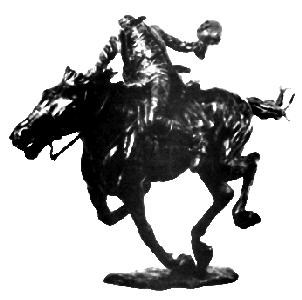 
Village of Sleepy HollowBOARD OF TRUSTEES Tuesday, March 30, 2021, 7:00 p.m.                         Tentative Agenda / Subject to Change
Board MeetingPledge & Moment of Silence  Approval of Warrant: Attached Approval of Minutes:  3/9/2021Mayor’s Announcements Public Comments
RESOLUTIONS: R1 – Approve Police Reform and Reinvention Plan
R2 – Approve Pandemic Plan
R3 – Approve Tax Certioraris
R4 – Set Public Hearing on the 2021/2022 Operating Budget
R5 – Set Public Hearing to Override the Tax Cap
R6 – Approve Contract with Blackboard Connect
R7 – Approve Traffic Study Proposal 
R8 – Approve Police Officer’s Retirement
R9 – Approve Policy Prohibiting Certain Displays            7)  Old Business /New Business             8)  Communications Petitions & Requests               9)  Public Comments	          10)  Adjournment 
         EXECUTIVE SESSION AT THE CALL OF THE MAYOR